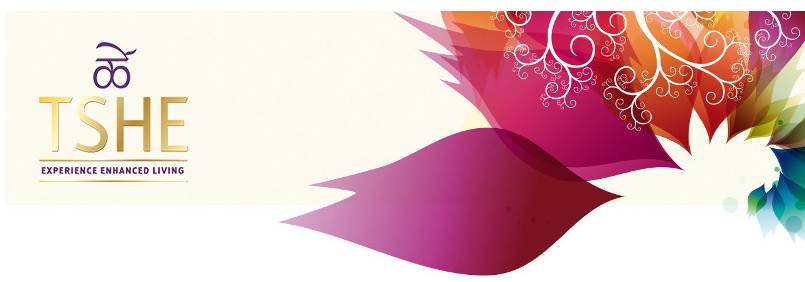                                         DOŽIVITE NOVO RAVEN ŽIVLJENJA!                                                                   VabiloPrijazno vabljeni na brezplačno strokovno predavanje o             izjemnih naravnih izdelkih, ki podpirajo novo raven življenja in so učinkovita podpora organizmu pri zdravljenju vseh vrst bolezni. Predstavitev novosti in izjemno strokovno predavanje zdravnice vas bodo navdušili, sledilo pa bo tudi manjše presenečenje.        Kranj,  četrtek  21. 4. 2022 ob 18.00 v prostorih Krajevne skupnosti bratov Smuk, Likozarjeva ulica 29, 4000 Kranj                                   Mesta so omejena, zato se obvezno prijavite čim prej na  info@energetix.si ali na tel. št. 041 676 600. Predavateljica je primarij mag. Vida Stržinar , doktor medicine, specialist onkologije in kirurginja. Tema predavanja je namenjena naravnemu samozdravljenju telesa z moderno celično terapijo, ki na telo deluje celostno, svoje telo reviltalizirate v temeljih-v vsaki celici. S tem ga ohranjate zdravega in vitalnega in zato velja za eno najučinkovitejših metod zdravljenja na mnogih področjih! Vljudno vabljeni!           » Ni greh ne vedeti, greh je vztrajati v nevednosti«                            